                                  Газета д/о «Юный корреспондент» МАНУ ДО ДХТД МО Кореновский район                                                    РАДУГА №2  2018-2019 учебный год                                                              ПИСЬМО СОЛДАТУ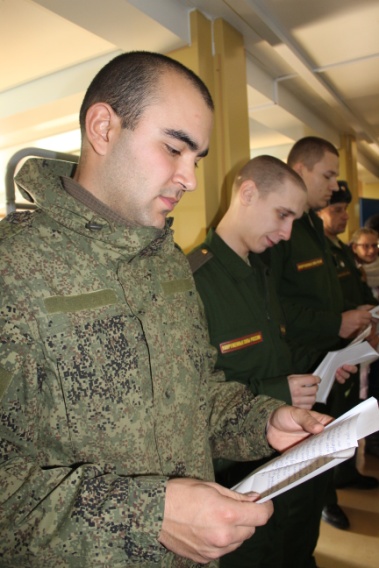 В канун новогодних праздников юные корреспонденты подготовили для солдат срочной службы войсковой части ПВО, дислоцирующейся в Кореновском районе, письма. Ребята сами изготовили и конверты для своих писем: склеили и раскрасили их.Воскресным днем мы отправились в расположение части вместе с родителями на шести легковых автомобилях. Нас встретил заместитель начальника местного гарнизона по военно-политической работе Вячеслав Андреевич Жешко. Он провел с нашей делегацией экскурсию по  территории части, рассказал о том, как организованы обучение и отдых солдат.Мы познакомились  с ребятами из Казани и Самары, Дагестана и Уфы, Саратова и Ставрополя. Солдаты рассказали нам о своей службе и своих планах на будущее.Есть немало таких ребят, которые собираются работать в МЧС и полиции, есть и такие, что решили стать военными, и посвятить свою жизнь защите Отечества.О своей поездке мы рассказали на страницах цветного вкладыша «Мы – юнармия!» в районной общественно-политической газете «Кореновские вести». Но на этом наша дружба с солдатами не закончилась. Вячеслав Андреевич привез нам ответы от солдат. Ребята написали нам о себе, своих родных местах, и предложили дружить. Мы в свою очередь отправили им поздравительные открытки с Новым годом.                                          Петр СИСЮТИН, юнкор                                                                  «Новогодняя фантазия – 2018»   Незадолго до зимних каникул, когда еще только шла подготовка к школьной новогодней елке, мы с юными корреспондентами  Данилом  Долгополовым и Олесей Ягода  отправились в Дом художественного творчества детей. Здесь  нас встретила миловидная женщина – заместитель директора по организационно-массовой и воспитательной работе Ирина Алексеевна Наумова.Марина ЛИХОЖИНА:- Ирина Алексеевна,  скажите, пожалуйста, в каких числах в Доме творчества будет проходить новогодняя елка?Ирина Алексеевна:	- Всего четыре дня: с 26 –го по 29-е декабря. Каждый день запланировано по три сказочных представления - в 10.00, 12.00  и 14.00, и только 29 – го два представления – в 10 и 12 часов.Олеся ЯГОДА:	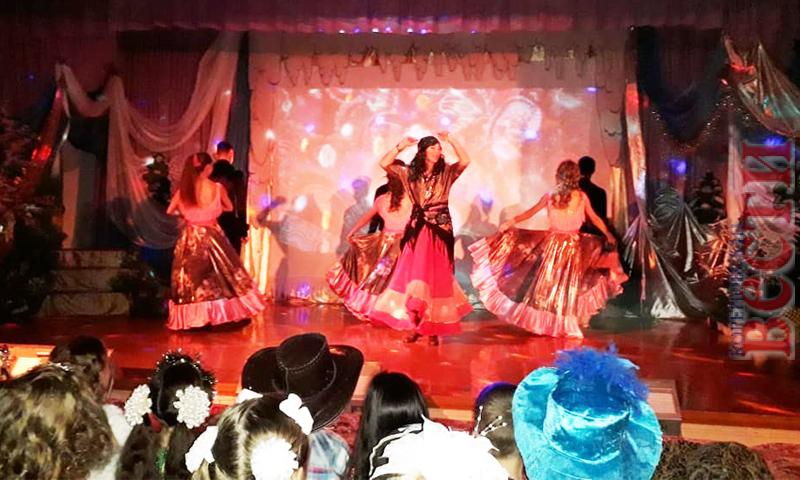 - А когда вы начали подготовку к Новогодней елке?Ирина Алексеевна:- Подготовку мы начали еще с 26 ноября.Данил ДОЛГОПОЛОВ:- Расскажите, как называется сказочное   представление  и кто написал сценарий?Ирина Алексеевна:- Сказочное представление называется «Новогодняя фантазия», а  сценарий – это коллективная работа под руководством Тамары Ефимовны Бабенко.Марина ЛИХОЖИНА:- Какие реквизиты пришлось готовить для этой постановки?Ирина Алексеевна:- Мы подготовили  волшебное зеркало, магический шар, цветочное дерево, а также сшили костюмы для героев сказочного представления. В подготовке и проведении  сказочного представления  задействованы все работники  нашего учреждения: от руководящего звена, педагогов  и костюмеров  до технического персонала.Олеся ЯГОДА:- А кто придет  на Новогоднюю ёлку в Дом творчества?Ирина Алексеевна:- Это учащиеся  школ, студии «Малышок» и  творческих объединений ДХТД,  а также дети участников ликвидации Чернобыльской катастрофы.   Некоторые из юных корреспондентов тоже побывали на сказочном представлении «Новогодняя фантазия-2018» 28 декабря. Одна из них - Алиса Бидненко – поделилась впечатлениями: «Это было фантастическое зрелище! Здесь каждый  из участников вместе с артистами  как будто жил в сказке! А потом все с удовольствием водили хоровод вокруг нарядной ёлки с очаровательной Снегурочкой и добрым Дедушкой Морозом».   Мы поздравляем  Ирину Алексеевну Наумову  и весь творческий коллектив  Дома художественного  творчества детей под руководством   директора Александра Николаевича  Мищенко с Новым 2019 годом, желаем всем здоровья и новых успехов  в   работе!                                                                                                                                                                                                         Марина ЛИХОЖИНА, юнкорЛитературная гостиная «Свеча»                                                                                        Строка написана душой…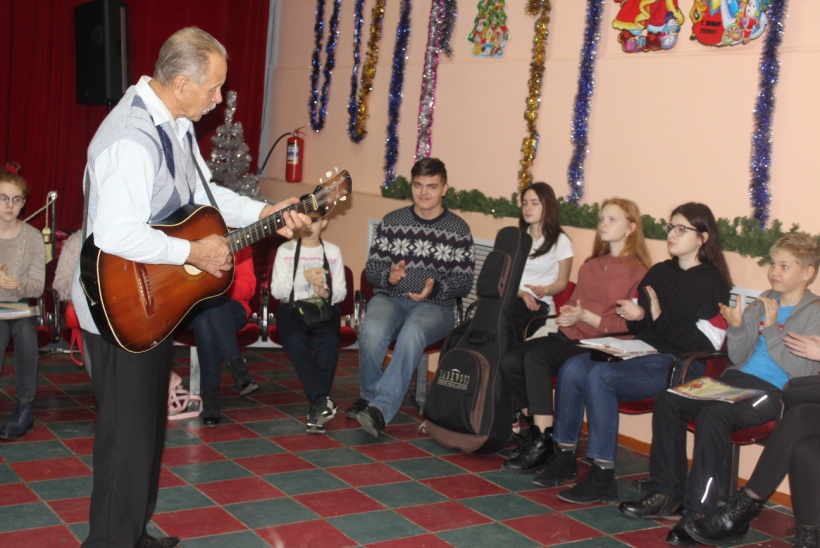   5 января в актовом зале Дома творчества состоялась  встреча юнкоров с  участниками творческого музыкально-поэтического клуба  «Вдохновение», которым руководит  Анатолий  Андреевич Рыжкин. Наши ребята уже встречались в 2017 году в  литературной гостиной  «Свеча» детского объединения «Юный корреспондент»  в клубе «Парус» с известным российским поэтом, лауреатом Бунинской премии Николаем Зиновьевым.  В  минувшем 2018 году  были у нас в гостях Анатолий Рыжкин и Николай Ксёндз. Наступивший  2019 год мы решили открыть  новой встречей с Кореновскими писателями и поэтами.   Рождественские праздники – это время встреч старых добрых друзей. В ноябре 2017 года символическую свечу нашей литературной гостиной  впервые зажёг наш  земляк,  Николай Александрович Зиновьев. В этот раз зажечь символическую свечу мы попросили  старого друга юнкоров  Анатолия Андреевича Рыжкина. Почему мы его так называем? Потому что он давно знаком с Кореновскими юнкорами: ещё  в августе 2016 года ездил с ними на Международный фестиваль детского творчества «Дары Муз» в Республику Крым. Там Анатолий Андреевич поддерживал  ребят, а они  в свою очередь  оказывали ему всяческую помощь  на  VIII слёте поющих поэтов «Зов Нимфея».       В зале прозвучали стихи  наших начинающих поэтов.  Марина  Лихожина  написала  праздничное стихотворение: Ангел Рождества Зимним утром в полумраке Случилось чудо на земле. Ангел к нам с небес спустился  И сказал: «Христос родился!» 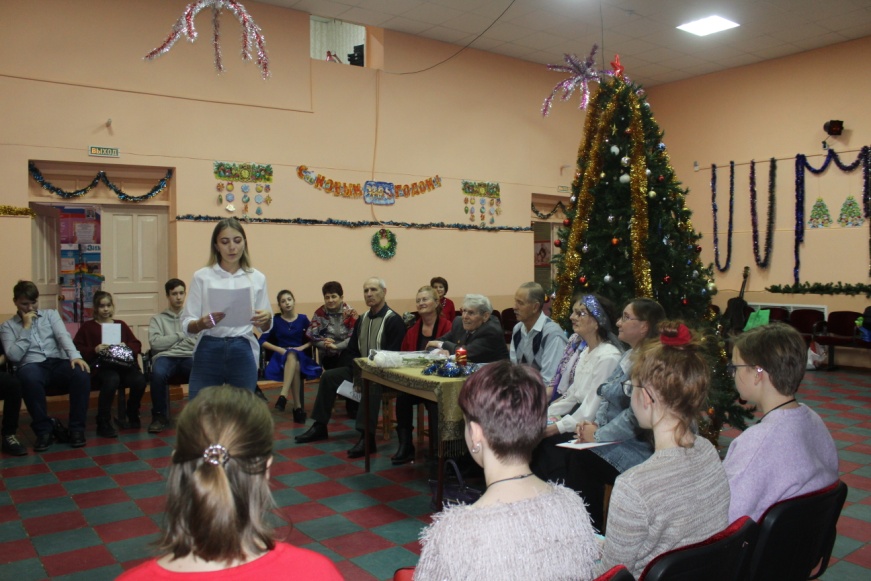 В ночь рождения Христа Осветила мир звезда! Ангел  входит в каждый дом – Поздравляет с Рождеством!     Елизавета Титова познакомила  со своими  размышлениями о юности:…Только одного от тебя  попрошу- дыши! Дыши полным воздухом юности!Забывай все обиды, живи! Не дари власть скромности,А себя другим подари.Сделай то, чего другие не смогут,Докажи, что ты жив не напрасно,Ведь только юные могут -Поцеловать эту жизнь так страстно!Так горячо и любимо,Так оживлённо, красиво ...Дыши, живи, дари другим себя!...  Надежда Гах прочитала полюбившееся ей стихотворение Николая Ксёнза из сборника, подаренного юнкорам в клубе «Парус», а  Дарья Толстогузова проникновенно исполнила под гитару замечательную лирическую песню «Снег идёт».  В литературную гостиную заглянула заместитель директора ДХТД по учебно-воспитательной работе Светлана Васильевна Наконечная. Она поздравила всех с Новым 2019 годом и наступающим Рождеством и вручила дипломы победителю и лауреатам  муниципального этапа краевого конкурса – фестиваля детского творчества «Светлый праздник – Рождество Христово»- Марии Фуголь, Евгению Иванову, Евгении Бирюковой и Алине Сухий. Алина получила из рук Светланы Васильевны ещё и диплом за первое место международного конкурса «Росмедаль» в номинации «Журналистика».  Анатолий Андреевич Рыжкин представил каждого из почётных гостей  и коротко рассказал об их творчестве. Основатель клуба «Вдохновение» Виктор Иванович Малахов, Николай Иванович Ксёндз, Любовь Владимировна Журавлева, Нелли Петровна Кощиенко, Нина Борисовна Заулина и Ирина Трухачёва прочитали свои стихотворения. По просьбе Елены Грицай, выпускницы детского объединения «Юный корреспондент», которая сейчас учится на военного журналиста в Воронежском Государственном университете, Анатолий Андреевич Рыжкин исполнил под гитару свою песню «Целина».Очень ценный подарок - сборник стихов- получил с дарственной надписью от Виктора Ивановича Малахова юнкор Александр Илюшин за хорошие знания творчества писателя Михаила Шолохова, земляка поэта. А «маме» юнкоров – Татьяне Александровне Сергиенко- В.И.Малахов вручил цветы.   Алексей Ефремов, наш юнкор из Москвы, который каждое  лето занимается в творческой мастерской клуба «Парус» и сейчас, на зимних каникулах, не отказался от новой встречи с друзьями, поделился своими впечатлениями о творчестве почётных гостей литературной гостиной «Свеча». Он сказал: «Эти люди не просто сочиняют стихи, каждую строчку они пишут душой!»                                                                                                                                                                   Елизавета БОКОВА, юнкор \Рождественские  истории                                                                                   Странный  случай	
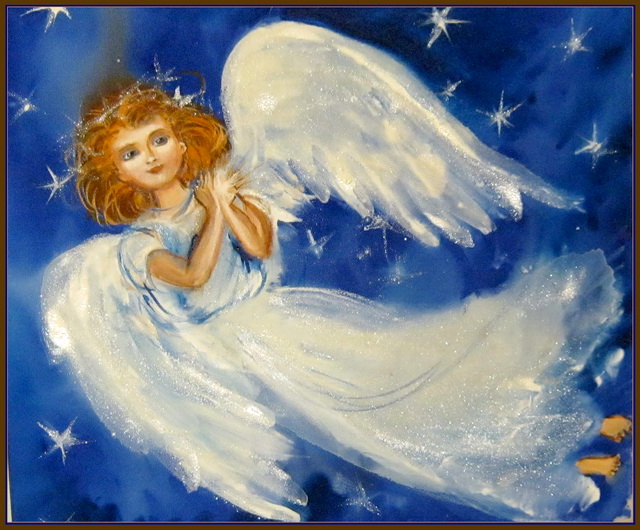 Пашка был хулиганом: дергал девочек за косички, грубил учителям,  в общем-то, эта  агрессивная личность  держала  в страхе свою школу и свой двор. Ребята его боялись и старались с ним много не контактировать – никто же не захочет  просто так получить  «фингал» под глазом.  
Пашка часто пропускал уроки в  школе и однажды  зимой, во время очередного прогула, он наткнулся на небольшой заброшенный дом. Желание побить окна заставило  хулигана пробраться внутрь. Он ходил по пустым комнатам с ободранными обоями, кидал камнями и сбивал оставшееся стекло с окон – развлекал себя всеми доступными способами. Вдруг в соседнем помещении послышались шаги. Паша сначала испугался, но все же решил  посмотреть,  кто там пришел?  Высунув голову в осыпавшийся дверной проем, он увидел самую странную картину в своей жизни: соседский мальчик – примерный ученик,  стоял посреди комнаты и кормил… Собак? Женя – так звали мальчика - неуклюже держал перчатки в зубах и  пытался открыть пакет корма, в то время как  животные  чуть ли не залезали не него – так сильно собачки хотели есть. Увидев главного дворового хулигана, Женя  нечаянно  выронил пакет  и тот мигом скрылся среди  собачьих морд самых разных окрасов. Кинув испуганный взгляд на Пашку,  Женя осторожно подошел и начал оправдываться:
- Понимаешь, они бездомные и их никто не кормит… Ты, пожалуйста, никому не рассказывай, не поймут.
Пашка был настолько поражен увиденным, что просто не знал, как реагировать. Он стоял как вкопанный и отказывался верить в то, что Женя – человек, который даже когда болеет, ходит в школу, прогуливает занятия из - за бездомных псов!  Звучит, как анекдот. Женя все еще уговаривал Павла, чтобы тот  не выдал «страшную» тайну:
- Я буду делать тебе «домашку» весь год, если хочешь, могу отдать свои новые наушники…
Несколько щенков начали тереться об ногу Пашки. Он взял на руки одного из  щенков и почувствовал, что под  пушистой шерсткой скрывается худенькое тельце.   И тут  что-то в нем щелкнуло. Хулиган прекратил поток все еще идущих просьб не рассказывать секрет. Он  спросил отличника:
- Как часто ты сюда приходишь? 
- Пару раз в неделю.
После этого Пашка  молча удалился. По дороге домой он зашел в магазин и потратил всю  мелочь, которую отнял вчера у первоклашек, на собачий корм. 
Изменение в характере Пашки  стали заметны всем  очень быстро: он больше не дергал девочек за косички, не грубил учителям и не отбирал деньги у малышей. Он не стал учиться лучше,  продолжал сбегать с уроков несколько раз в неделю, но, по удивительному  стечению обстоятельств, эти прогулы часто совпадали с походами Жени в больницу к врачу. Правда,  у учителей не было повода не доверять самому умному мальчику в школе. Вскоре эти двое, к всеобщему удивлению, стали друзьями – сидели за  одной партой  и постоянно что-то обсуждали. Родителей тоже ждал небольшой сюрприз: на Рождество в подарок они получили по щенку. На вопросы о том, где взяли,  оба отвечали, что на улице, но особо не верилось, что на улице живут такие чистые и упитанные собаки.  Хотя, кто знает?                                                                                                                                                                                                                             Мария ФУГОЛЬ, юнкор                                              Простое чудо   Еще шла большая и страшная война. Перед самым Рождеством Семен вернулся домой после госпиталя: худой, постаревший, с небольшим вещмешком за плечами. Он не узнал свою хату: от неё осталась только половина. Но  над камышовой крышей вился дымок из печной трубы.  Еще многие жили в землянках и на погребницах,  ведь после того, как советские войска прогнали оккупантов, спаливших хаты станичников, прошло всего  11 месяцев. За это время земляки- женщины, старики и дети -  восстановили порушенный колхоз,  школу, мельницу, вырастили  пшеницу, собрали урожай с  огородов. Но еще больше работы осталось, чем было сделано. Семен  с радостью обнял свою жену Фросю и дочку Ниночку, со слезами на глазах рассказал о своем последнем бое, в котором был тяжело ранен, а его друг и земляк Николай – погиб. Солдат открыл свой вещмешок, положил на стол банку тушенки и несколько кусочков сахара, и со словами: «Я скоро вернусь»  вышел.   На соседней улице в  землянке в Рождественский вечер горевала Нюра со своими детишками Вовкой и Тоней. На столе еле светился каганец, в печке остывали  прогоревшие кизяки. Полусонные дети жались к матери. Нюра получила «похоронку» еще летом. Вовка и Тонечка были еще  маленькими, так что надеяться  вдове было не на кого, разве только на чудо…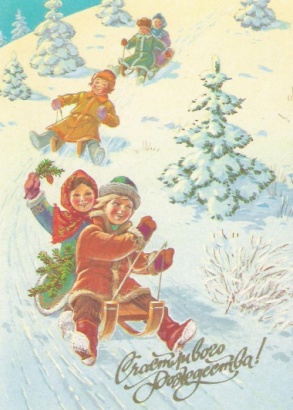   Нюра услышала на улице тяжелые шаги и удивилась: кто это  там? Дверь отворилась и вошел Семён. Женщина заплакала. Семен обнял её и сказал: «Николай  погиб, но я - живой. И пока я буду жить, ты можешь на меня рассчитывать». Он достал из вещмешка банку тушенки и несколько кусков сахару  и положил на большой табурет, служивший в тесной землянке столом. Детишки во все глаза смотрели  на незнакомца, на сахар,  и не понимали: плакать им или улыбаться.     Так с тех пор и повелось. Семен, пока был жив, помогал вдове поднимать детей. Если брал в колхозе лошадей пахать и боронить огород, то сначала ехал на Нюрино подворье, потом – на свое. К праздникам всегда приносил детворе такие же подарки, как и своей дочке. Был во всем первым советчиком и помощником детям погибшего друга, а когда они выросли,  на свадьбах у них - посаженным отцом. Нюра и Фрося тоже дружили, будто родные сестры.                                                                                                                                                                                                                       Евгения БИРЮКОВА, юнкорРождественский подарокВ  одном небольшом городе в небогатой семье жил мальчик. Его отец потерял работу, а   маминой  мизерной  зарплаты еле-еле хватало на самые дешёвые продукты. Вот и решил мальчик к рождественским праздникам заработать денег, чтобы вместе с родителями провести эти дни в сытости и хорошем настроении. Он прошелся по  знакомым, заглянул к хозяину соседнего  магазина и  на рынок: нет ли у них какой-либо работы? Но везде ему отказывали и мальчик был очень огорчён, но продолжал поиски. И вот в  одном доме седой мужчина подарил ему странную игрушку и пожелал счастливого Рождества. Это был нескладный лисёнок с острой мордочкой и умными, блестящими  глазками. Мальчик прижал его к груди и сразу почувствовал, что от игрушки исходит такое тепло, что даже на душе почему-то стало радостно. Он побежал домой. По дороге встретил своего друга и показал тому удивительную игрушку. Друг попросил: «Дай мне  лисёнка! Я принесу тебе его на Рождество!». Мальчик согласился. Он пришел домой и ему снова стало грустно. Родители ссорились, мама ходила по дому с заплаканными глазами. 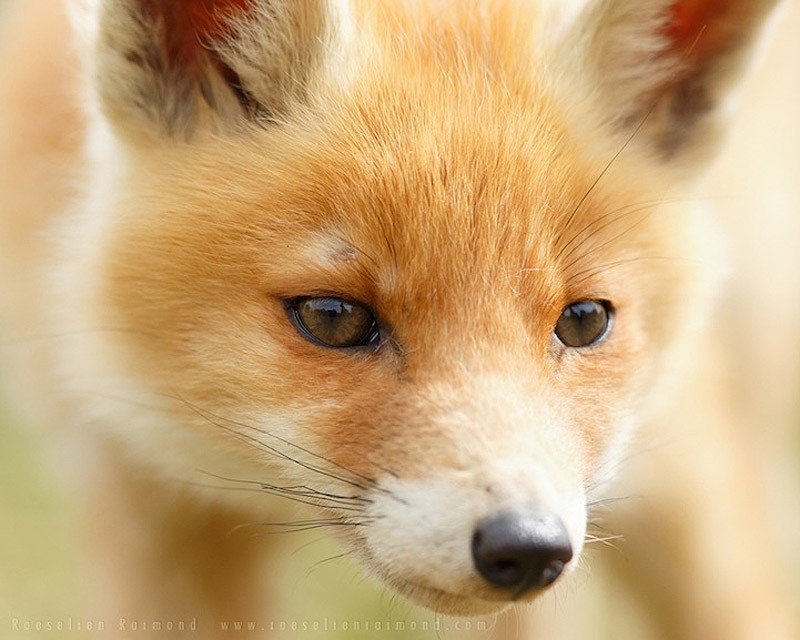 На другой день к вечеру прибежал друг. Он принес чудесную игрушку и целых два пакета с гостинцами. Здесь были и пироги, и конфеты, и фрукты, и дорогая рыба... Мальчик удивился: «Откуда все это?» «Ты не представляешь, - рассказал друг, - весь город теперь знает твоего лисенка! Он какой-то волшебный…  Всем хотелось его подержать в руках и погладить, и каждый давал гостинец  к Рождеству. Я и дома целый пакет всякой всячины оставил, и тебе принес!». Мальчик  погладил лисёнка и  поставил его на самое видное место на полке. Он отнес подарки маме и в доме сразу запахло праздником. После весёлого Рождества отец  устроился на хорошую работу и с тех пор семья стала жить в достатке. А лисенок  так и остался в этом доме навсегда. По вечерам семья собирается в большой комнате и кто-нибудь обязательно берет в руки лисенка, чтобы нежно погладить его.                                                                                                                                                                                                                            Евгений ИВАНОВ, юнкорПушистый сюрприз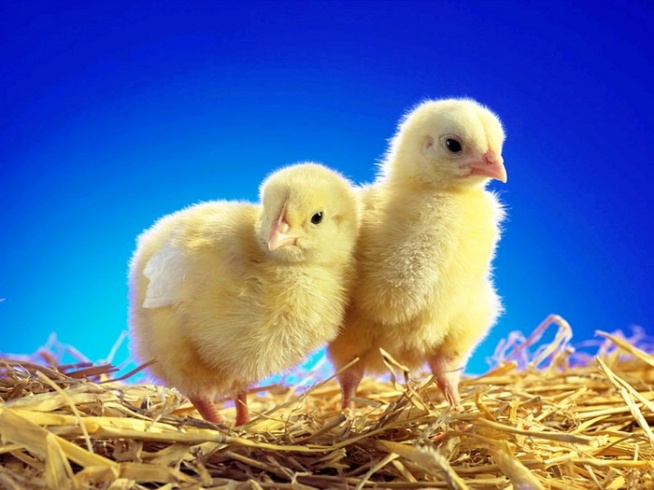 На прошлых зимних каникулах я был в гостях у бабушки и дедушки. У них есть небольшое хозяйство: четыре курочки и петушок. Вечером накануне Рождества  мы с дедушкой пошли в сарай насыпать курам зерна и налить воды. И вдруг услышали странный писк. Оказалось, что в гнезде у Пеструшки вылупились два цыпленка. Они были маленькие, желтенькие и пушистые. Мы все удивлялись весь вечер такому Рождественскому чуду, ведь дедушка и бабушка даже не заметили, когда же курица  высиживала цыплят.Сейчас  эти пушистики подросли и превратились в молоденьких курочек. Они весёлые и шустрые: бегают наперегонки за  кормом. Дедушка и бабушка держат курей не для того, чтобы из них варить суп, а для забавы. Они разговаривают с птицами, наблюдают за их повадками.                                                   Вадим МОРОЗОВСКИЙ, юнкор.Над выпуском работали: Пётр СИСЮТИН, Марина  ЛИХОЖИНА, Мария ФУГОЛЬ, Евгения БИРЮКОВА, Евгений ИВАНОВ, Вадим МОРОЗОВСКИЙ, Алиса БИДНЕНКО, Елизавета БОКОВА, Олеся ЯГОДА, Данил ДОЛГОПОЛОВ, Елизавета ТИТОВА, Надежда ГАХ, Александр ИЛЮШИН, Дарья ТОЛСТОГУЗОВА, Алексей ЕФРЕМОВ.